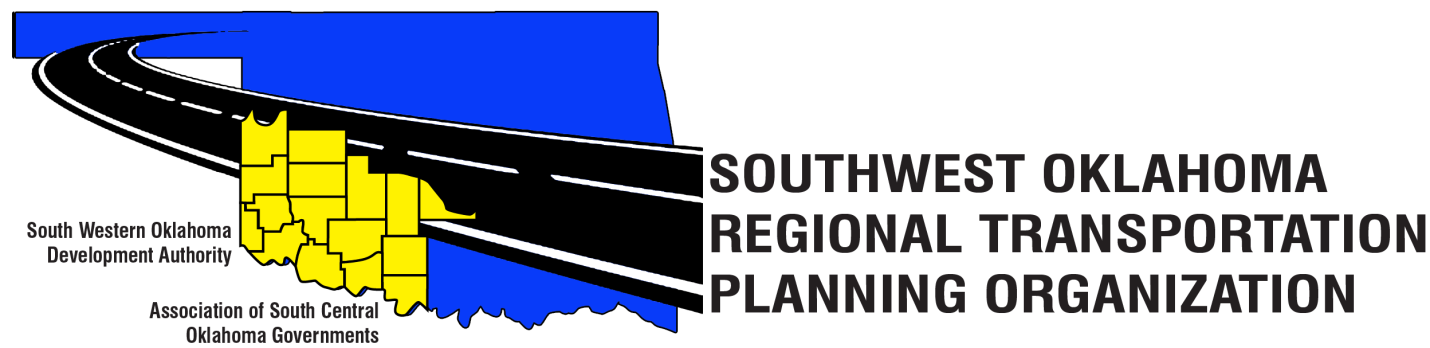 SORTPO Technical CommitteeAgendaJanuary 17, 2019 10:00 a.m.VideoconferencingCall to OrderRoll CallIntroduction of GuestsApproval of the minutes for the October 11, 2018 meeting.Discuss and consider comments received during the 30 day public review and comment period for LRTP’s listed in 4 A-B and forward comments to the SORTPO Policy Board.	A. 2040 Grady County Long Range Transportation Plan	B. 2040 McClain County Long Range Transportation PlanDiscuss and recommend to the SORTPO Policy Board adopting a resolution approving:	A. 2040 Grady County Long Range Transportation Plan	B. 2040 McClain County Long Range Transportation PlanDiscuss, provide comments and recommendation to the SORTPO Policy Board on Amendment 1 to the thresholds for the following plans:	A. 2040 Jefferson County Long Range Transportation Plan	B. 2040 Stephens County Long Range Transportation Plan	C. 2040 Tillman County Long Range Transportation PlanDiscuss, consider and recommending to the SORTPO Policy Board a 30 day public review and comment period on Amendment 1 to the thresholds for the following plans:	A. 2040 Jefferson County Long Range Transportation Plan	B. 2040 Stephens County Long Range Transportation Plan	C. 2040 Tillman County Long Range Transportation Plan9.	Discuss and consider recommending to the SORTPO Policy approval of the 2040 population and employment projections for:		A. Caddo County 		B. Comanche County10.	 Old Business11. New Business12. Reports and Comments13. AdjournWestern Technology CenterAdult Education Bldg,621 Sooner Dr.Burns Flat, OK  73624580-562-3181Red River Technology CenterJDM Business Center, Rm B1133300 W. Bois D’ArcDuncan, OK 73533580-255-2903Technical Committee MembersLocation Technical Committee MembersLocationBryce BohotDuncanJim MasonBurns FlatDanny BrittonBurns FlatKevin OuelletteDuncanElesia ChurchBurns Flat  John SheppardDuncanBecky Cockrell     Burns Flat Cole VonfeldtDuncanLee LitterellBurns Flat Basil WeatherlyBurns FlatMike DixonDuncan  Tom ZiglerDuncan